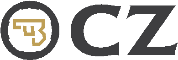 Agenda: Dodavatelé - fyzické osobyINFORMACE O ZPRACOVÁNÍ OSOBNÍCH ÚDAJŮPodle Obecného nařízení EU o ochraně osobních údajů (Nařízení GDPR) Vám poskytujeme následující informace o zpracování Vašich osobních údajů:Podle Obecného nařízení EU o ochraně osobních údajů (Nařízení GDPR) Vám poskytujeme následující informace o zpracování Vašich osobních údajů:SprávceKontaktní údajeČeská zbrojovka a.s., sídlo: Svat. Čecha 1283, 688 27 Uherský BrodŘeditel Nákupu, telefon 572 655 400Zpracováváme tyto Vaše osobní údajeJméno, příjmení, e-mail, tel. číslo; u podnikatelů – fyzických osob navíc adresa bydliště, provozovny, IČO, DIČ, bankovní spojení.Účel zpracování osobních údajůIdentifikace dodavatele - fyzické osoby - za účelem nákupu zboží a služeb a vyřizování souvisejících nároků.Identifikace zástupce dodavatele – právnické osoby -  za účelem nákupu zboží a služeb a vyřizování souvisejících nároků.Právní základ zpracování osobních údajůPlnění kupní smlouvy dle čl. 6 odst. 1 písm. b) Nařízení GDPR.Příjemci osobních údajů Zaměstnanci divize Nákup pověření činnostmi v rámci nákupu příslušné komodity, resp. služby.Doba uložení osobních údajůVýmaz Dotazníku pro prvotní kontakt potenciálního dodavatele z elektronického uložiště a skartace  tohoto dokumentů v listinné podobě je prováděna ihned po zadání osobních údajů do systému SAP. V účetním systému SAP jsou záznamy uloženy z legislativních a technických důvodů po neomezenou dobu.Vaše práva jako subjektu osobních údajůPožadovat od správce přístup k Vašim osobním údajům;Požadovat opravu osobních údajů;Vznést námitku proti zpracování osobních údajů;Podat stížnost u Úřadu pro ochranu osobních údajů.Prohlášení o ochraně osobních údajůČeská zbrojovka a.s. prohlašuje, že Vaše osobní údaje považuje za důvěrné a použije je pouze k účelu uvedenému v této informaci. Vaše osobní údaje nebudou zveřejněny nebo poskytnuty třetí osobě, s výjimkou související s distribucí zboží či platebním stykem. Důsledně postupujeme tak, abyste neutrpěl/neutrpěla újmu na svých právech, a dbáme na ochranu před neoprávněným zasahováním do soukromého a osobního života. 